                     Haffkine Bio-Pharmaceuticals Corporation Limited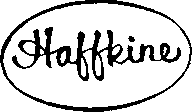         (A Govt. of Maharashtra Undertaking.)          Acharya Donde Marg Parel, Mumbai 400 012Tel: 022- 24129320-22 / 24147564      					                             Fax: 022-24168578MM Dept.Enquiry No. :– HBPCL/MM/ENGG/ELECT/03Date :- 06/07/2015To,	 	M/s. ________________________________________________________________________________________________________Subject :- Enquiry for Electrical Material Dear Sir,Please quote your best competitive price for the Electrical material as below mentioned details, Quotation should be sent in a sealed envelope super scribed with our Enquiry No. and Date to the undersigned at the above address.Quotation should be sent on your letterhead alongwith stamped & signed Note :- Sealed Quotation send within 8 daysCommercial Terms and ConditionsGovt. Taxes & Duties mentioned extra except basic Price.No advance payment & Payment 100% after successful delivery & installation.                                                                                                                                                                                                        For- Haffkine Bio-Pharma Corp.  Ltd.                G.P.Supe          (Material Manager)  Address :- MM Dept.Haffkine Bio-Pharmaceutical Corporation LimitedAcharya Donde Marg, Parel, Mumbai – 400 012Tel :- 022-24129320/21/22/23, Fax :- 022-24168578Email-Id :- saching.mehbpcl@yahoo.com   Sr.No.DescriptionNoteRequired Qty.Rate Rs. Per Unit Total Amount Rs.1]HRC Fuse 16 Amperers Make Siemens As per Sample ( Required for Polio dept. Air Condition Plant)10 No.2]HRC Fuse 25 Amperers Make SiemensAs per Sample ( Required for Polio dept. Air Condition Plant)10 No.3]HRC Fuse 32 Amperers Make SiemensAs per Sample ( Required for Polio dept. Air Condition Plant)10 No.4]Tublar Air Heater Incoly 800 Sheathed Dia-8mm, 230 V, U Shape as per diag working Length 539mm Non heating Length 270mm, Capacity 1.25 KWAs per Sample ( Required for Polio dept. Tunnel Machine)2 No.5]Selec Make Timer (Model No.800SQ-A-230)(Required for oral liquid dept. Chiller pump)1 No.6]Air Break (power) contactor, Make-Siemes, Coil Voltage-230V, Type-3TF34(Required for Polio dept. Air Condition Plant Chiller Compressor)1 No.7]Contactor, Make-Siemes, Coil Voltage-230V, Type-3TF34(Required for Polio dept. Air Condition Plant Chiller Compressor)1 No.8]Emersion Heater 2 KWatts coil typeAs per Sample (required for water tank)2 No.9]415 Volts/100 Amp. Porcelin Cutout for main supply. (required for Pump Room A Building)3 No.10]415 Volts/100 Amp. 3 Phase Main Switch  (required for Pump Room A Building)1 No.11]Temp. Indicator, Range-0 to 200 C, LC-IC Input, PT 100 Size-48' x 96' As per Sample (required for Oral Liquid Dept. Premixture Tank)1 No.12]RTD Sensor PT 100  6mm Diameter 3 meter gray wire As per Sample (required for Oral Liquid Dept. Premixture Tank)1 No.13]4'' , 36 Watt Tublight (4 Feet)( Required for Gymkhana)50 No.14]Electronic Choke 36 Watt( Required for Gymkhana)50 No.15]Halogen Tube Philips Make 500 Watt Double ended lamp(Required for General Maintenance Pharma site)06 No.16]Halogen Tube Philips Make 1000 Watt Double ended lamp(Required for General Maintenance Pharma site)06 No.17]Electric Door Strike (Spares for Door Interlocking Systems)As per Sample (required for Door interlocking System installed at OPV dept.)6 No.18]Flow Switch, Make:- Multi Tech Devices, Model:-WFS-06-S-1, Max Pressure:-10 Kg./CM2,                              Elect. Contact:-0.5-3LPM,                           Medium:-Water(required for Oral Liquid Dept.)6 No.19]Analouge Telephone Instruments(required for QA Dept. & OLD)3 No.20]RTD Sensor 6" Long 6 mm Diameter, Wire Length 3 meter, Teflon coated(required for OPV Dept.)6 No.21]RTD Sensor 6" Long 6 mm Diameter, Wire Length 3 meter, with SS shielded wire(required for OPV Dept.)3 No.22]Roma make 12 model box with plate2 No.23]Roma make 6 amp switch 20 No.24]Roma make 10 amp socket10 No.25]Switch type Dimmer(required for Inspection machine no.4 OPV dept.2 No.26]DC Motor,                                                         make-Rohini,                                              Voltage-180 volt DC                                       Frame-80,                                                          RPM-1500rpm,                                                 Insulation- Class F(required for filling machine at OPV dept.1 No.27]S.S.R. Solid state relay,                                 make-Satronix,                                                Amp-25 amp,                                                     3 to 32 VDC(required for QC-Bio Oven)2 No.